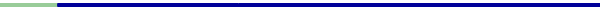 ИНФОРМАЦИОННОЕ ПИСЬМОКафедра цифровых технологий и моделирования ФГБОУВО «УГНТУ»Приглашает бакалавров, магистрантов, аспирантов и молодых ученыхпринять участие в научно-практической интернет конференции«Цифровые технологии и их приложения»15-16 мая 2023 годаг. УфаОсновные научные направления 1. Информационная безопасность2. Базы данных, информационные ресурсы и системы3. Математическое и компьютерное моделирование4. Программирование и разработка5. Мобильные приложения и компьютерные сети6. Искусственный интеллект и цифровые двойники7. Современные визуальные технологии8. Электронное образование9. Школьная секцияОфициальный язык конференции: русский
Минимальная степень оригинальности текста представляемой работы – 60%.Необходимые документы:  заявка автора(ов) на публикацию материалов: Смородинцев -заявка.doc;(https://lomonosov-msu.ru/rus/event/8030/) материалы (научная статья, тезисы докладов): Смородинцев -статья.doc;ТРЕБОВАНИЯ К ОФОРМЛЕНИЮ МАТЕРИАЛОВ  Материалы для публикации в сборнике трудов принимаются в формате редактораMicrosoftWord для Windows (.doc или docx) объемом до 5 страниц. Поля со всех сторон 20 мм, формат А4, шрифт TimesNewRoman, кегль 14 пт, межстрочный интервал – 1, выравнивание – по ширине, красная строка 1,27. Стиль основного текста: Обычный.Библиографический список оформлять по ГОСТ Р 7.0.5 – 2008. Ссылки по порядку цитирования, встаявляются в основной текст, пример: [1, 3-5]. Рисунки, схемы, графики должны быть высокого качества (исходные растровые графические файлы не ниже 300dpi), легко читаемы, размещаются в тексте в отдельном абзаце по центру. Перед и после рисунка пустая строка, затем по центру следует подпись к рисунку. Далее, через пустую строку основной текст статьи.Присланные авторами материалы должны быть тщательно выверены и отредактированы. Образец правильно оформленной статьи приведен ниже.Образец оформления статьиУДК 378.02АДДИТИВНЫЕТЕХНОЛОГИИВПРОИЗВОДСТВЕСмородинцевА. Д.студент III курса бакалавриата по прикладной информатикеФГБОУ ВО «Уфимский государственный нефтяной технический университет»Sm_ad@yandex.ruАннотация. В статье подчеркнута ….. Ключевые слова:3D-печать, филамент … <Текстстатьи> «Цитата» [1,2]. <Текстстатьи>на рис.1.<рисунок>Рис.1. Механизм подачи филаментаОсновные показатели  ........  представлены в таблице 1.Таблица 1 Основные показатели уровня информационной компетенцииБиблиографический список 1. Попов Ф.А. Информационно-технологическая поддержка электронного обучения: проблемы и пути их решения // Информация и образование: границы коммуникаций INFO’20: сборник научных трудов. – Горно-Алтайск: РИО ГАГУ, 2020. – №4. – C. 472–473.2. Модоров А.В. Образование в условиях глобализации. Использование социальных сетей в образовательном процессе [Электронный ресурс] // Вестник ВГТУ. – 2019. – №8. – URL : http://cyberleninka.ru/article/n/obrazovanie-v-usloviyah-globalizatsii-ispolzovanie-sotsialnyh-setey-v-obrazovatelnom-protsesse (19.09.2019).3. Сидоров К.Л. Образовательные технологии // Студент и научно-технический прогресс: материалы XLVIII международной студенческой конференции (Курск, 10-11 мая 2015 г.). – Курск: КГУ, 2015. – С. 46–51.4. Современные технологии обучения и воспитания. Книга 2: монография / Ю. В. Дементьева, А. В. Джевага, Д. М. Зиганшина и др.  – Новосибирск: Издательство ЦРНС, 2018. – 164 с.№ п/пПоказательЕдиница измерения .....................